MAY 18th:Let the Games Begin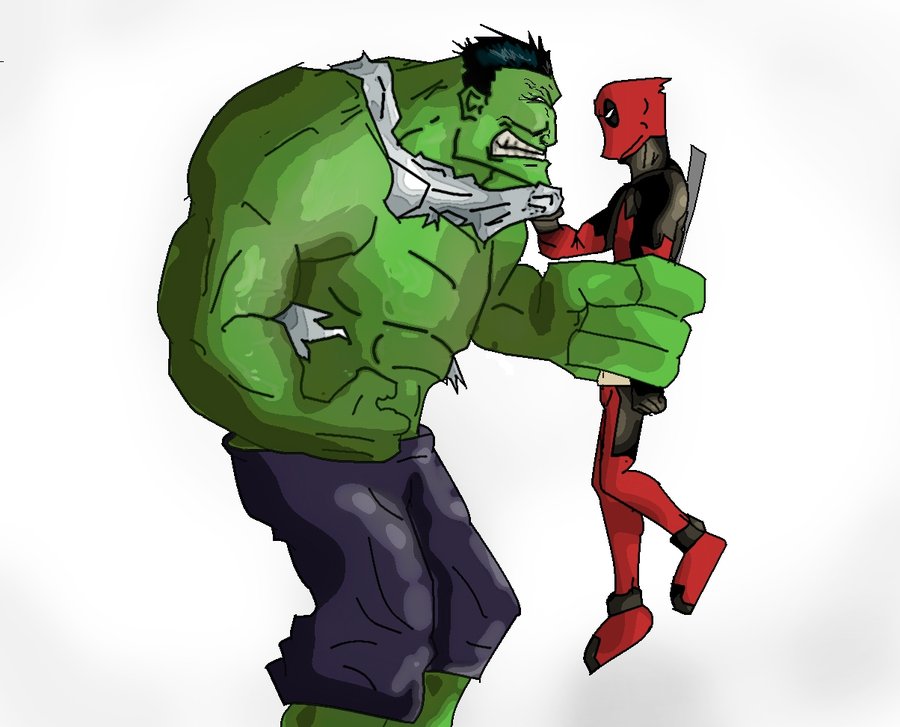 